T.CYENİŞEHİR KAYMAKAMLIĞIİlçe Milli Eğitim Müdürlüğü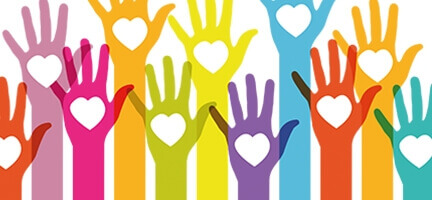 İyilik İçin Bir Dakika“Dünyayı güzellik kurtaracak.”                        DostoyevskiYENİŞEHİR – 2019PROJENİN ADI :İyilik İçin Bir DakikaPROJENİN KONUSU:Bilgi çağının toplumlara getirdiği değerler günümüzde her toplumu sosyal, siyasal, kültürel, ekonomik yönlerden hızlı bir değişim ve dönüşüme zorlamaktadır. Her değişim ve gelişim -amaçları içerisinde olmasa bile- o toplumun bireyleri için olumsuzlukları da beraberinde getirebilmekte ve toplumun temel taşları olan dinî, milli, ahlaki, insani, manevi ve kültürel değerler ile ilgili erozyona yol açabilmektedir. Bu erozyonu önleme ve insani değerlere sahip çıkan bir toplum oluşturmada eğitim kurumu stratejik bir öneme sahiptir. Ve Türk Millî Eğitiminin Temel İlkeleri arasında bireylere; millî, ahlaki, İnsani, manevi ve kültürel değerlerin benimsetilmesi amacına yönelik bir eğitim verilmesi yer almaktadır. “İyilik İçin Bir Dakika” projemiz, bu sorumluluğun gereği olarak hazırlamış olduğumuz bir projedir.  “İyilik İçin Bir Dakika” projesi kapsamında gönüllü öğrencilerden 1 lira, yetişkinlerden ise kendi belirledikleri miktarda yardım toplanacak ve Kızılay işbirliğinde ihtiyaç sahiplerinin ihtiyaçlarını gidermek için kullanılacaktır. PROJENİN AMACI:*İnsani değerlere sahip çıkan bir toplum oluşturmak için çocuklarımıza yardımseverlik, dayanışma, iyimserlik, sorumluluk, empati, gönüllülük gibi değerleri kazandırmak ve geliştirmek. *Yardıma ihtiyaç duyan insanlara karşı farkındalık bilinci oluşturmak ve sürdürmek *Sosyoekonomik düzeyi yeterli olmayan bireylerin ihtiyacını karşılamak.PROJENİN BAŞLAMA  VE  BİTİŞ  TARİHİ : Kasım 2019 - Eylül 2020HEDEF KİTLE : Yenişehir İlçesi’ndeki tüm öğrenci, öğretmen, idareci ve velilerdir.İLÇE PROJE YÜRÜTME KURULU :İlçe Milli Eğitim Müdürü, 1 Şube  Müdürü, Türk Kızılayı Yenişehir İlçe Başkanı, 1 Şef, 1 İlkokul Müdürü, 1 Ortaokul Müdürü, 1 Lise Müdüründen oluşacaktır.İLÇE PROJE YÜRÜTME KURULUNUN YAPACAĞI İŞLER:Proje ile ilgili okulları bilgilendirmek ve organize etmek,Her ay, toplanan bağış parası ile Kızılay işbirliğinde yapılacak yardımları organize etmek,Her ay yapılan faaliyeti okullara duyurmak.OKUL PROJE YÜRÜTME KURULU:Her okul, Proje Yürütme Kurulunu kendisi oluşturacaktır. OKUL PROJE YÜRÜTME KURULUNUN YAPACAĞI İŞLER:Projeyi öğrenci, öğretmen ve velilere duyurmakKendi okullarında uygulanacak ‘İyilik saati’ ni belirlemekİyilik saatini her ayın 1’inde uygulamakİyilik Saati’nde; “İyilik ve yardımlaşma” ile ilgili videoların, sunuların izletilmesi, İyilik kavramı üzerine konuşulması gibi etkinliklerin yapılmasını sağlamakBu etkinliklerden sonra gönüllü öğrencilerden 1 lira bağış toplanmasını sağlamakToplanan parayı tutanak altına almakToplanan parayı Türk Kızılayı Mersin Şubesine ait olan TR80 0001 0002 0700 0018 6855 23 IBAN numarasına yatırmakDekontun bir örneğini resmi yazı ile Yenişehir İlçe Milli Eğitim Müdürlüğüne bildirmekToplanan paralar ile yapılan faaliyetleri ve yardımları her ay öğrenci, veli ve öğretmenlere duyurmak. Bu duyuru için okulun resmi web sitesi, Twitter adresi, veli sms bilgilendirme sistemi kullanılabilir.Not-1: Ayın 1’ inin hafta sonuna ya da tatile denk gelmesi durumunda, hafta sonunu/tatili takip eden ilk iş gününde “İyilik Saati” uygulanıp, bağışlar toplanacaktır.Not-2: Okulun öğretmen ve velileri de bağışta bulunabilirler. Bunun için söz konusu hesap numarasına otomatik ödeme talimatı verilip pratik bir şekilde bağışta bulunulabilir.